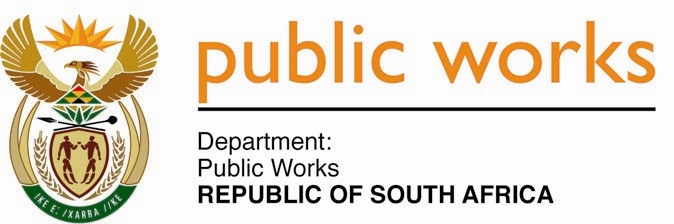 MINISTRYPUBLIC WORKS AND INFRASTRUCTUREREPUBLIC OF SOUTH AFRICA Department of Public Works l Central Government Offices l 256 Madiba Street l Pretoria l Contact: +27 (0)12 406 1627 l Fax: +27 (0)12 323 7573Private Bag X9155 l CAPE TOWN, 8001 l RSA 4th Floor Parliament Building l 120 Plein Street l CAPE TOWN l Tel: +27 21 402 2219 Fax: +27 21 462 4592 www.publicworks.gov.za NATIONAL ASSEMBLYWRITTEN REPLYQUESTION NUMBER:					        		1182 [NW1323E]INTERNAL QUESTION PAPER NO.:					12 of 2023DATE OF PUBLICATION:					        		31 MARCH 2023DATE OF REPLY:						            	04  APRIL 20231182.	Ms A M Siwisa (EFF) asked the Minister of Public Works and Infrastructure:What is the total number of buildings that his department has identified as suitable to be converted into student accommodation since the last report of property that was handed over to the Department of Higher Education, Science and Innovation? 										         NW1323EREPLY:The Minister of Public Works and InfrastructureThe Department identified several properties and vacant land parcels located around the universities in nine (9) out the eleven (11) Regions and a total of 68 properties were identified. The lists of properties were shared with DHET and site visits were conducted in some properties for assessments and verification.Below is the summary of identified properties: REGIONIDENTIFIED PROPERTIESVISITED & VERIFIEDNOT VISITED / VERIFIED Port Elizabeth13 Properties 103 Properties to be visitedDurban21 Properties21Polokwane8 Properties identified08 Properties to be visitedMmabatho17 Properties identified89 Properties still to be visitedJohannesburg1 Block of flats identified1Bloemfontein1 Block of flats identified1KimberlyNo properties identifiedMthathaNo properties identifiedPretoria1 Block of flats identified01 property to be visitedNelspruit4 Properties identified04 Properties to be visitedCape Town2 Properties identified2Total684325